r																			draft version 3-15-2017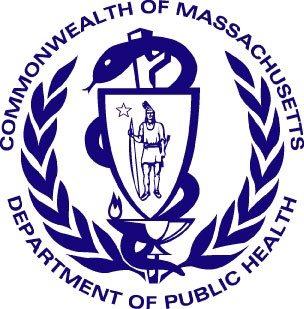 Massachusetts Department of Public Health Determination of NeedAffiliated PartiesApplication Date: 03/30/2022Application Number: 22032401-CLApplicant InformationApplicant Name: Berkshire Healthcare Systems, Inc.Contact Person:    Karen KoprowskiTitle: Regulatory AdvisorPhone: 7742395885E-mail: kkoprowski@strategiccares.comAffiliated Parties1.9 Affiliated Parties: List all officers, members of the board of directors, trustees, stockholders, partners, and other Persons who have an equity or otherwise controlling interest in the application.Document Ready for FilingWhen document is complete click on "document is ready to file". This will lock in the responses and date and time stamp the form. To make changes to the document un-check the "document is ready to file" box.Edit document then lock file and submit Keep a copy for your records. Click on the "Save" button at the bottom of the page. To submit the application electronically, click on the "E-mail submission to Determination of Need" button.This document is ready to file? uncheckedDate/time Stamp: [blank]E-mail submission to Determination of NeedAdd/ Del RowsName (Last)Name (First)Mailing AddressCityStateAffiliationPosition with affiliated entity (or with Applicant)Stock, shares, or partnershipPercent Equity (numbers only)Convictions or     violationsList other health care facilities affiliated withBusiness relationship with Applicant+/-AndersonJay J."Pittsfield Cooperative Bank 70 South St., P.O. Box 1076PittsfieldMABoard of DirectorsBoard of Directors0%NoYes+/-Auerbach, MDBruce S.13 Interlake Cross Road PO Box 1453StockbridgeMABoard of DirectorsBoard of Directors0%NoYes+/-BurkeGerald788 South StreetPittsfieldMABoard of DirectorsBoard of Directors0%NoYes+/-ChristopherMichael32 Meadow Ridge DrivePittsfieldMABoard of DirectorsBoard of Directors0%NoYes+/-FeinmanJoel329 Conway StreetGreenfieldMABoard of DirectorsChairperson0%NoYes+/-HerrickRichard24 Taconic AveLenoxMABoard of DirectorsBoard of Directors0%NoYes+/-JonesWilliam75 North Street, Suite 210PittsfieldMABoard of DirectorsPresident & Treasurer0%NoYes+/-McGrawRobinPO Box 873SheffieldMABoard of DirectorsBoard of Directors0%NoYes+/-MyersEileen630 Holmes RoadPittsfieldMABoard of DirectorsBoard of Directors0%NoYes+/-O'BrienJohn21 Julianna DrivePittsfieldMABoard of DirectorsBoard of Directors0%NoYes+/-Rathbun- BriggsJodi150 West StreetPittsfieldMABosrd of DirectorsBoard of Directors0%NoYes+/-RiordanCarol140 Blythewood DrivePittsfieldMABoard of DirectorsBoard of Directors0%NoYes